205NETAssignment #  6  1st    semester 1439 /1440Q1) What is the Nyquist sampling rate for each of the following signals?A low-pass signal with bandwidth of 200 KHz?Low-pass signal fl=0 Hz  fh = fl + BW = 0+ 150kHz = 150KHzNyquist Sampling rate = 2 x 150k= 300, 000 sample per secondA band-pass signal with bandwidth of 200 KHz if the lowest frequency is 100 KHz?           Band-pass signal   fh = fl + BW = 100K + 200K = 300kHzNyquist Sampling rate = 2 x 300k = 600, 000 sample per secondQ2) We have sampled a low-pass signal with a bandwidth of 200 KHz using 1024 levels of quantization.Calculate the bit rate of the digitized signal.Bit rate = sampling rate × number of bits per sample 		?		?Low pass signal: frequency between 0 – 200 KHz BW = 200 KHz 
Sampling rate >= 2 x fhighest = 2 x 200 KHz >= 400,000 samples /s nb= log2  1024  = 10 bits/sample; Bit rate = 400,000 x 10 = 4 MbpsCalculate the SNRdB for this signal.SNRdB = 6.02 nb + 1.76  =  6.02 x 10 + 1.76 = 61.96 dB  . Calculate the PCM bandwidth of this signalBmin = nb x Banalog  = 10x 200 = 2000 HzQ3) a message signal has Vmin= -2V and Vmax=+30V , we want to quantize it to 8 quantization levels after it has been sampled.What is the Zone width? = 30 – (-2) / 8 = 4Find zones?-2  2, 26, 6 10, 10 14, 14 18 , 18 22, 22  26, 26 30 What are the midpoints?0 , 4 , 8, 12, 16, 20, 24, 28What are the bits codes of each zone?nb = log2 8 = 3000, 0001, 010, 011, 100, 101, 110, 111Q4) Draw the staircase approximation signal and find the binary bits that will be sent after applying the Delta modulation for the following signal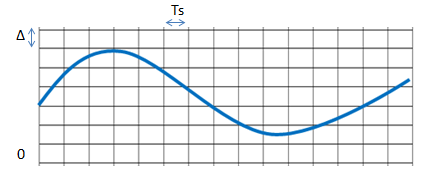 